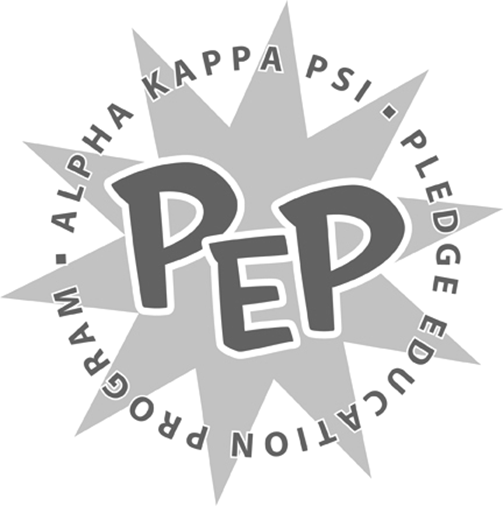 <Insert Semester and Year><Insert Pledge Class >Top 10 Project<Insert Pledge Class >,For your next project, your pledge class will be working on comprising three “Top Ten” lists. You will be working in three groups, each with a different list to complete. They are as follows:TEAM ALPHA: TOP TEN TIPS FOR ENTREPRENEURS<Insert Names>TEAM KAPPA: TOP TEN WAYS TO EXCEL DURING AN INTERVIEW<Insert Names>TEAM PSI: TOP TEN PLACES TO INTERN IN AMERICA AS A BUSINESS STUDENT<Insert Names>
You will not be permitted to use any visual aids for your project. Each team will get five minutes to present on their given ‘Top Ten’ list. You cannot merely read your lists; this is a presentation. Every group member must be prepared to speak. Please make sure that each team is thoroughly knowledgeable of all three “Top Ten” lists.You will be presenting this <Insert Date and Time>. You will have <Insert Time Limit> to present. If you have any questions, please direct them immediately to myself or <Insert Pledge Master’s Name>.Sincerely,<Insert VPM’s Name>Vice President of MembershipAlpha Kappa Psi – Beta Iota Chapter